Activity: Choose 3 brands of your choice and try to figure out their Brand Purpose and their Target audienceExamples :  Nike , Apple , UNILEVER  , Ikea , Jazz, Brand 1Name __________________________WHY?__________________________________________________________________________________________________________________________________________________________________________________________________________Their Target Audience _______________________________________________________________________________________________________________________Brand 2Name __________________________WHY?__________________________________________________________________________________________________________________________________________________________________________________________________________Their Target Audience _______________________________________________________________________________________________________________________Brand 3Name __________________________WHY?__________________________________________________________________________________________________________________________________________________________________________________________________________Their Target Audience _______________________________________________________________________________________________________________________                _______________________________________________________________________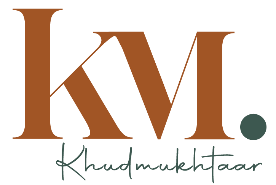 